Безопасные  пути движения обучающихся в районе МБОУ СОШ 22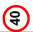 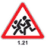 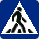 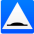 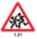 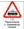 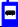  - направление движения  автотранспорта     	- направление движения  трамвая  - направление движения детей (учеников)                  -наземный переход                                                         трамвайная остановка			-забор, ограждение	             -зелень и тротуар                                      